Администрация города Красноярскамуниципальное бюджетное общеобразовательное учреждение«Средняя школа № 16»660004, РОССИЯ, Красноярский край, город Красноярск, ул. 26-ти Бакинских комиссаров, дом 24 «а»ОГРН 1022402060218 ИНН/КПП 2462023253/246201001директор: тел. (391) 264-86-58, секретарь: тел/факс (391) 264-89-38E-mail: Scola16@yandex.ruОтчет о проведении мероприятия17.11.2016г. в МБОУ СШ №16 в рамках V Международного научно-образовательного форума «Человек, семья и общество: история и перспективы развития» состоялась V региональная научно-практическая конференция «Адаптация мигрантов и социализация коренной молодежи в поликультурном образовательном пространстве России и зарубежных стран». Цель конференции – обмен идеями, мнениями и опытом по проблемам языковой, межкультурной адаптации, социализации, обучения и психолого-педагогического сопровождения подрастающих поколений из семей мигрантов и коренного населения в России и зарубежных странах.Для участия в конференции в школу №16 приехали работники всех уровней образования (учителя школ, колледжей, преподаватели вузов), студенты, магистры, аспиранты, соискатели, молодые ученые и граждане, которые заинтересованы в решении этих проблем – всего 80 участников.Рабочие языки конференции: русский и английский.Научные направления конференцииПути решения проблем адаптации и интеграции мигрантской молодежи в России и за рубежом (из опыта работы).Особенности языковой, межкультурной и экономической социализации подрастающих поколений в России и в зарубежных странах.Работа конференции началась с приветственных слов директора МБОУ СШ №16 Лобановой Веры Анатольевны и доктора педагогических наук, профессора, заведующего кафедрой иностранных языков КГПУ имени В.П.Астафьева Петрищева Владимира Иннокентьевича.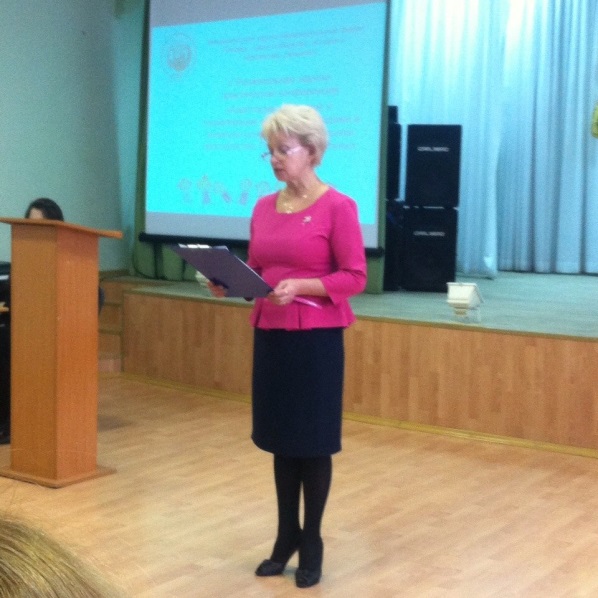 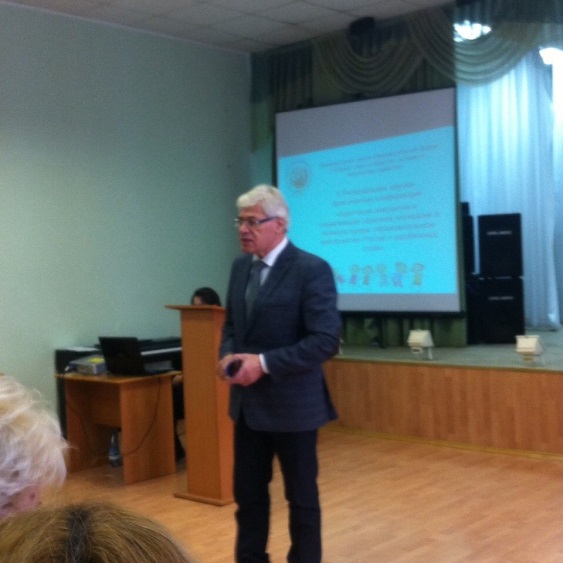 Творческими коллективами учащихся и родителей МБОУ СШ №16  и МБОУ СШ №47 было представлено музыкальное приветствие участников конференции.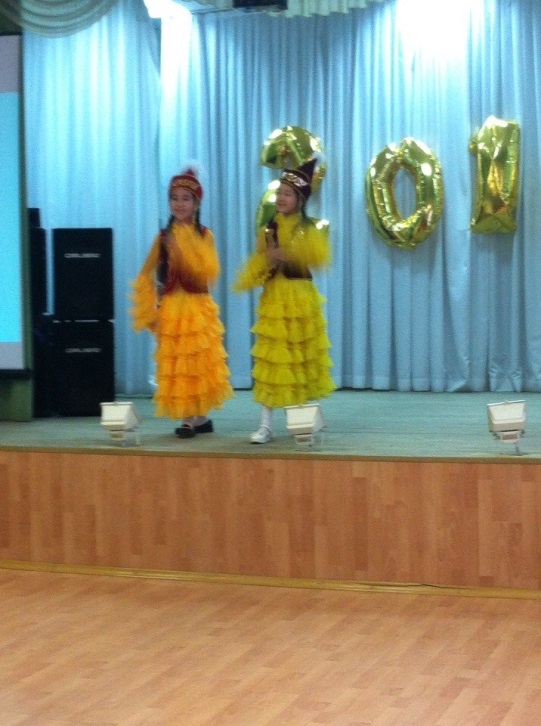 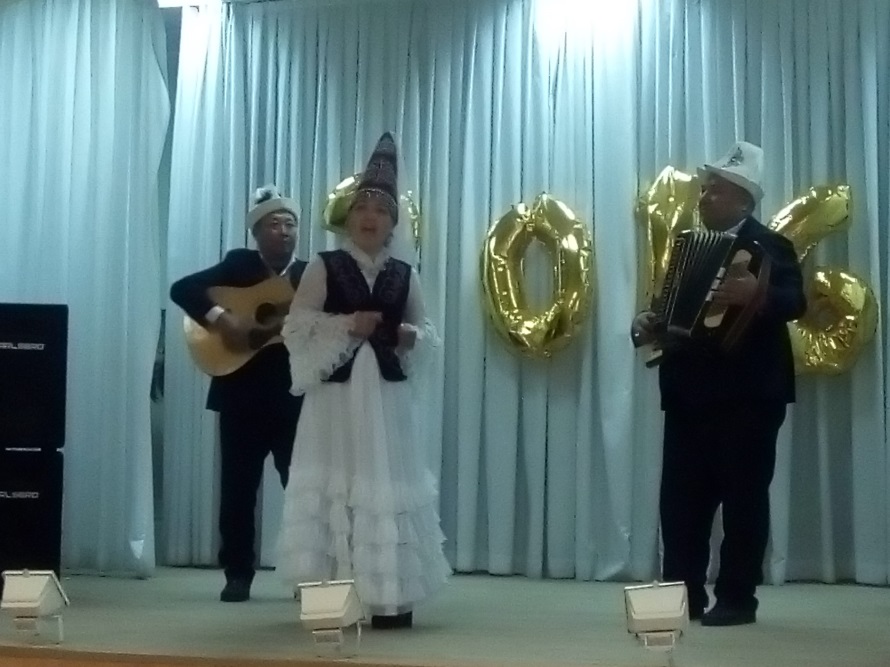 После пленарной части конференции была организована работа двух секций. В центре внимания выступающих первой из них находилась непосредственно адаптация мигрантов в поликультурном образовательном пространстве России и зарубежных стран. Выступающие второй секции сосредоточили  внимание на проблематике, связанной с языком, межкультурной и экономической социализацией мигрантов и коренной молодежи в разных социумах. Всего с докладами  на конференции выступили более двадцати участников. Среди них пять учителей школы №16.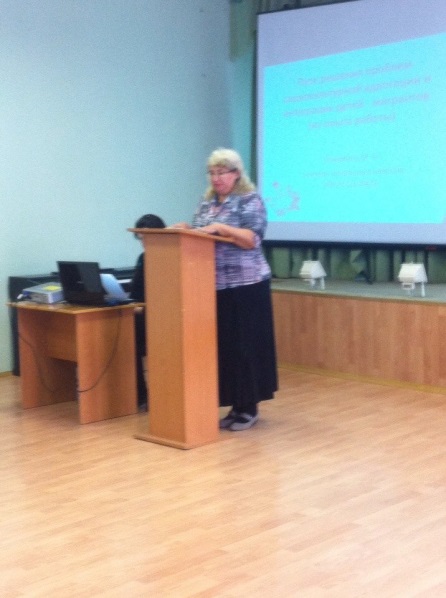 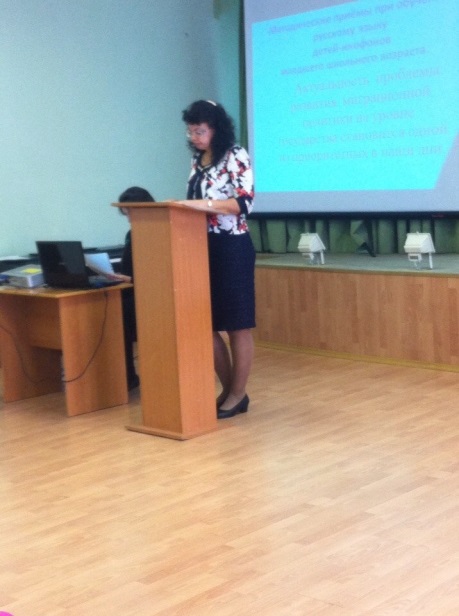 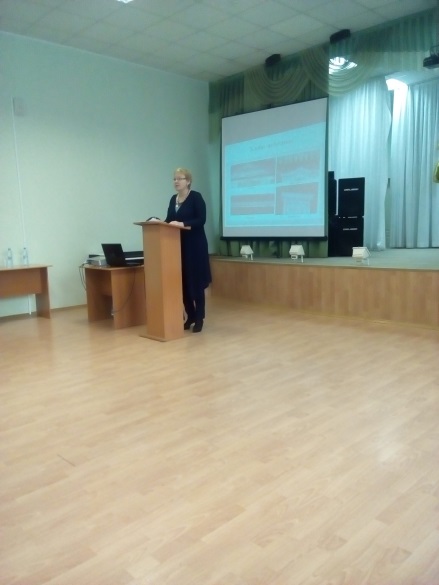 Основные задачи, поставленные организаторами конференции, были решены. Конференция прошла на очень высоком уровне. Участники и организаторы конференции остались очень  довольны достигнутыми результатами. По итогам конференции издан сборник материалов «Адаптация мигрантов и социализация коренной молодежи в поликультурном образовательном пространстве России и зарубежных стран». 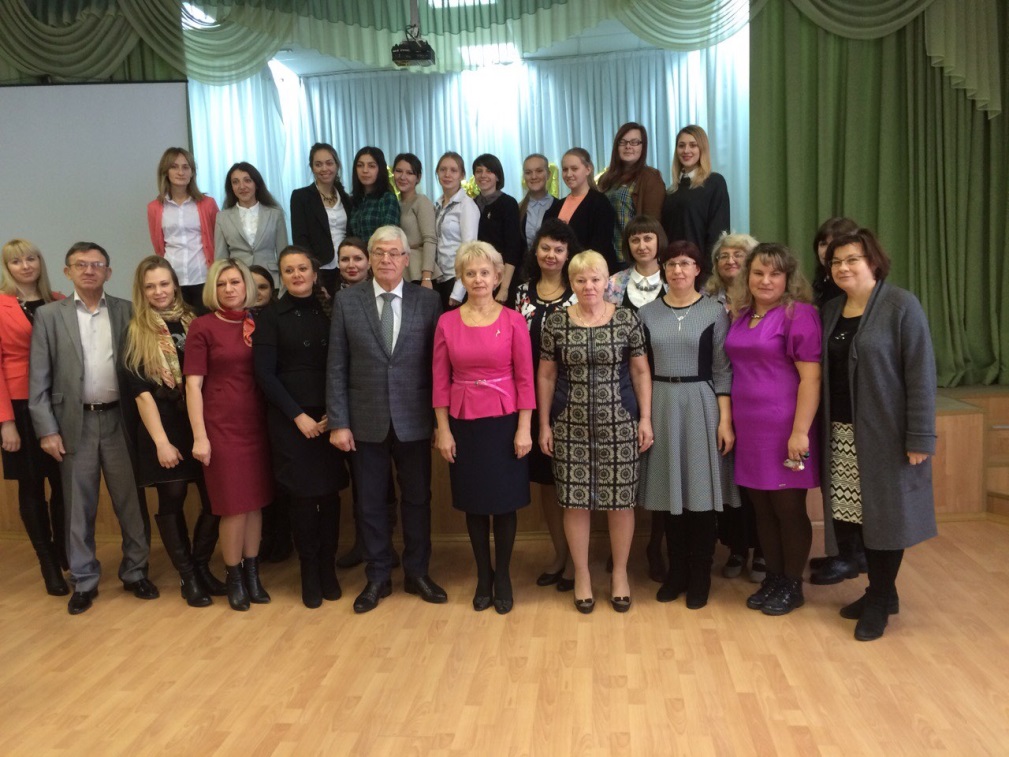 